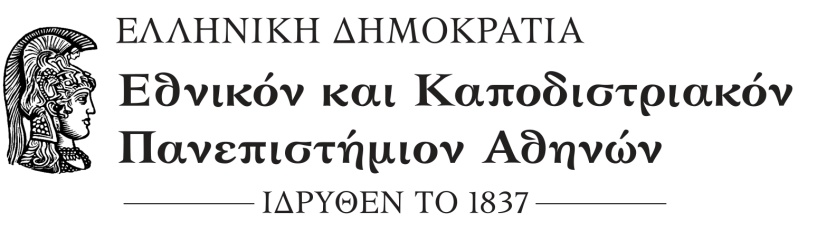 ΣΧΟΛΗ ΟΙΚΟΝΟΜΙΚΩΝ ΚΑΙ ΠΟΛΙΤΙΚΩΝ ΕΠΙΣΤΗΜΩΝΤΜΗΜΑ ΚΟΙΝΩΝΙΟΛΟΓΙΑΣ________________________________________________________________ΠΡΟΣΚΛΗΣΗ ΓΙΑ ΕΠΙΛΟΓΗ ΕΞΕΡΧΟΜΕΝΩΝ ΦΟΙΤΗΤΩΝΓΙΑ ΣΠΟΥΔΕΣ ΜΕΣΩ ΤΩΝ ΔΙΜΕΡΩΝ ΣΥΜΦΩΝΙΩΝ ERASMUS+ΓΙΑ ΤΟ ΑΚΑΔΗΜΑΪΚΟ ΕΤΟΣ 2024-2025Σε συνέχεια του από 15/02/2024 εγγράφου της Αντιπρύτανεως Ακαδημαϊκών, Διεθνών Σχέσεων και Εξωστρέφειας, Καθηγήτριας κας Σοφίας ΠαπαϊωάννουΚαλούνται οι φοιτητές/φοιτήτριες και υποψήφιοι διδάκτορες/διδακτόρισσες του Τμήματος Κοινωνιολογίας της Σχολής Οικονομικών και Πολιτικών Επιστημών του Εθνικού και Καποδιστριακού Πανεπιστημίου Αθηνών, που επιθυμούν να λάβουν μέρος στο Πρόγραμμα ERASMUS+ για το ακαδημαϊκό έτος 2024-2025 (χειμερινό ή εαρινό εξάμηνο),Να καταθέσουν στην ηλεκτρονική διεύθυνση secr@soc.uoa.gr έως την Τετάρτη 13 Μαρτίου 2024 και ώρα 18.00  Αίτηση συμμετοχής στο Πρόγραμμα ΕRASMUS+ και τα σχετικά δικαιολογητικά που αναφέρονται κατωτέρω ΘΕΜΑ e-mail: «ΑΙΤΗΣΗ ΣΥΜΜΕΤΟΧΗΣ ΣΤΟ ΠΡΟΓΡΑΜΜΑ ERASMUS+ »Για το ακαδημαϊκό έτος 2024-2025 (χειμερινό ή εαρινό εξάμηνο) τα Συνεργαζόμενα Ιδρύματα Υποδοχής για το Τμήμα Κοινωνιολογίας είναι τα εξής:1)το Katholische Hochschule Mainz / ΓΕΡΜΑΝΙΑ/ 2 θέσεις/ γλώσσα διδασκαλίας γερμανική και αγγλική DE-(B2) και EN-(B2) και2) το Università degli studi di Messina/ ΙΤΑΛΙΑ/ 3 θέσεις/ γλώσσα διδασκαλίας ιταλική και αγγλική ΙΤ-(B2) και EN-(B2).Α΄. Προϋποθέσεις συμμετοχής προπτυχιακών φοιτητών στο πρόγραμμα ERASMUS+Οι ενδιαφερόμενοι φοιτητές/-τριες:α) πρέπει να είναι εγγεγραμμένοι τουλάχιστον στο δεύτερο έτος σπουδών και τη στιγμή που κάνουν αίτηση θα πρέπει να έχουν περάσει: οι δευτεροετείς φοιτητές τουλάχιστον οκτώ (8) μαθήματα και οι τριτοετείς τουλάχιστον δεκατρία (13) μαθήματα.β) Οι φοιτητές που βρίσκονται στο τελευταίο έτος φοίτησης ή είναι επί πτυχίω, έχουν δικαίωμα συμμετοχής μόνο αν χρωστούν ικανό αριθμό μαθημάτων, τα οποία να αντιστοιχούν τουλάχιστον σε 30 Πιστωτικές μονάδες (ECTS credits) για όσους θα φοιτήσουν για ένα εξάμηνο ή σε 60 Πιστωτικές μονάδες για όσους θα φοιτήσουν για δύο εξάμηνα, ώστε να έχουν μεγαλύτερη δυνατότητα επιλογής μαθημάτων από το πρόγραμμα σπουδών του Πανεπιστημίου υποδοχής και αντίστοιχα αναγνώρισής τους στο ΕΚΠΑ.γ) Οι φοιτητές πρέπει να έχουν επίπεδο γλωσσομάθειας τουλάχιστον Β2 για τη γλώσσα διδασκαλίας των προσφερόμενων μαθημάτων του Πανεπιστημίου υποδοχής για τους εισερχόμενους φοιτητές Erasmus. Η πιστοποίηση του επιπέδου γλωσσομάθειας γίνεται αποκλειστικά με την προσκόμιση του αντίστοιχου διπλώματος κατά την υποβολή της αίτησης συμμετοχής. Φοιτητές που δεν έχουν το αντίστοιχο δίπλωμα γλωσσομάθειας όταν υποβάλουν αίτηση συμμετοχής στο Τμήμα τους δεν είναι επιλέξιμοι. Τα διπλώματα που γίνονται δεκτά είναι αυτά τα οποία αναγνωρίζει το ΑΣΕΠ (βλ. ΑΠΟΔΕΙΞΗ ΓΛΩΣΣΟΜΑΘΕΙΑΣ).Β΄. Κριτήρια επιλογής Προπτυχιακοί φοιτητέςΓια την αξιολόγηση των προπτυχιακών φοιτητών λαμβάνονται υπόψη τα παρακάτω κριτήρια:Μέσος όρος βαθμολογίας με βάση την αναλυτική βαθμολογία του φοιτητή μετά την τελευταία εξεταστική περίοδο έως τη στιγμή που κάνει αίτηση για μετακίνηση Erasmus+.Επίπεδο γνώσης της γλώσσας διδασκαλίας στο Πανεπιστήμιο υποδοχής (Β2 ή ανώτερο)Υποψήφιοι διδάκτορεςΒαθμός ΠτυχίουΒαθμός Μεταπτυχιακού Διπλώματος ΕιδίκευσηςΕπίπεδο γνώσης της γλώσσας διδασκαλίας στο Πανεπιστήμιο υποδοχής (Β2 ή ανώτερο).Για την επιλογή υποψηφίων διδακτόρων είναι απαραίτητη η αιτιολογημένη εισήγηση της Τριμελούς Συμβουλευτικής Επιτροπής, στην οποία θα αναγράφεται το θέμα της διατριβής και θα βεβαιώνεται ότι το πρόγραμμα που θα ακολουθήσει ο υποψήφιος στο εξωτερικό θα αποτελέσει μέρος της ερευνητικής του εργασίας για την εκπόνηση της διδακτορικής του διατριβής καθώς και ότι θα προσμετρηθεί στον συνολικό χρόνο των σπουδών του.Γ΄ ΔικαιολογητικάΟι ενδιαφερόμενοι/ες  θα πρέπει να υποβάλουν:1. Αίτηση συμμετοχής (πατήστε εδώ)2. Αναλυτική βαθμολογία (θα χορηγηθεί από τη Γραμματεία του Τμήματος αυτομάτως)3. Αντίγραφα πιστοποιητικών γλωσσομάθειας.Συντονιστής του προγράμματος Erasmus+ και Ακαδημαϊκός Υπεύθυνος είναι ο Καθηγητής κ. Εμμανουήλ Σπυριδάκης  (e-mail: maspy@soc.uoa.gr).Τα αποτελέσματα επιλογής θα ανακοινωθούν στην Ιστοσελίδα του Τμήματος.Στον παρακάτω σύνδεσμο οι ενδιαφερόμενοι μπορούν να παρακολουθήσουν Video - παρουσίαση με βασικές πληροφορίες για το πρόγραμμα και οδηγίες για το πρώτο στάδιο των αιτήσεων: https://youtu.be/CAL8HgVEbhk?si=iRludIklfCu2Evne                                                                                                 ΑΠΟ ΤΟ ΤΜΗΜΑ ΚΟΙΝΩΝΙΟΛΟΓΙΑΣ